       Başvuru formu 25 sayfayı geçmemeli ve Arial fontunda 10 punto olacak şekilde düzenlenmelidir.Projenin İlgili Olduğu Alan ve alt alan: Proje konusunun birden fazla alan ile olması durumunda ilişkili tüm alanları işaretleyiniz.Seçilen alt alan ile ilişkisi açıklanmalıdır.1. ÖZET ve ANAHTAR KELİMELER: (Projenin kapsamı, yöntemi, konunun özgün değeri ve beklenen sonuçlar kısaca belirtilmelidir. Proje özetinin 250-300 kelime arasında olması beklenir.2. AMAÇ / GEREKÇE: Proje önerisinin amacı projenin seçilen öncelikli alanı ile ilişkili olacak şekilde açık ve proje süresince ulaşılabilir nitelikte olacak şekilde yazılmalıdır.3. HEDEF: Proje önerisinin hedefleri projenin seçilen öncelikli alanı ile ilişkili olacak şekilde açık, ölçülebilir, izlenebilir, gerçekçi ve proje süresince ulaşılabilir nitelikte olacak şekilde yazılmalıdır.4. KONU ve KAPSAM: Projenin konu ve kapsamı başvurulan öncelikli alan(lar) ile ilgisi de dikkate alınarak sunulmalıdır.  5. LİTERATÜR ÖZETİ: Proje konusu ile ilgili literatür özeti verilmelidir. Salt literatürde yer alan makale listesi değil, konu ve kapsamda belirtilen bilgileri içeren mevcut literatür derlemesi sunulmalıdır. Dikkate alınan literatür kaynak gösterilmeli ve listelenmelidir.6. ÖZGÜN DEĞERİ: Projenin farklılığı ve yeniliği, başvurulan öncelikli alan(lar) ile ilgili hangi eksikliği nasıl gidereceği veya hangi soruna nasıl bir çözüm geliştireceği ve/veya ilgili bilim veya teknoloji alan(lar)ına kavramsal, kuramsal ve/veya metodolojik olarak ne gibi özgün katkılarda bulunacağı sunulmalıdır.7. PROJELERİN SOSYAL VE EKONOMİK FAYDALARI: Projenin başarıyla gerçekleştirilmesi sonucunda bilimsel birikime, ulusal ekonomiye ve toplumsal refaha yapılabilecek katkılar ve sağlanabilecek yararlar tartışılmalı, elde edilmesi umulan sonuçlardan kimlerin ne şekilde yararlanabileceği belirtilmelidir.8. YÖNTEM: Araştırmanın amaç ve hedefleri ile uyumlu olarak, incelenmek üzere seçilen parametreler sıralanmalıdır. Bu parametrelerin incelenmesi için uygulanacak yöntem ile kullanılacak materyal ayrıntılı bir şekilde tanımlanmalıdır. Yapılacak ölçümler (ya da derlenecek veriler), kurulacak ilişkiler ayrıntılı biçimde ilgili literatüre atıf yapılarak anlatılmalıdır. Proje önerisinde herhangi bir önçalışma yapıldıysa bunların sunulması beklenir. Yöntemlerin sunulan iş paketleri ile ilişkilendirilmesi gerekir.9. PROJE YÖNETİMİ9.1 İŞPAKETLERİ: Projenin işpaketleri (İP) gerçekçi, izlenebilir ve ölçülebilir hedefler içermelidir. İşpaketleri oluşturulurken birbirleri ile ilişkilendirilmeleri beklenmektedir. İP’nin durumunun izlenebilmesi için herbir İP’nin hedefi, başarı ölçütü ve ara çıktısı/çıktıları somut bir şekilde belirtilir.Aşağıdaki işpaketi tablosu herbir işpaketi için ayrı ayrı hazırlanmalıdır. İşpaketi sayısına göre tablo çoğaltılabilir. Literatür taraması, rapor hazırlanması, yayın hazırlanması vb. faaliyetler proje yürütülürken gerçekleştirilecek araştırmalar olmadığından işpaketleri yazılmamalıdır. (*) Tabloya iş paketlerinin sayısına uygun olarak satır eklenebilir ve satırlar genişletilebilir.9.2 RİSK YÖNETİMİ: Projenin başarısını olumsuz yönde etkileyebilecek riskler ve bu risklerle karşılaşıldığında projenin başarıyla yürütülmesini sağlamak için alınacak tedbirler (B Planı) ilgili iş paketleri belirtilerek Risk Yönetimi Tablosu’nda ifade edilir. B planlarının uygulanması projenin temel hedeflerinden sapmaya yol açmamalıdır.RİSK YÖNETİMİ TABLOSU (*)(*) Tabloya iş paketlerinin sayısına uygun olarak satır eklenebilir ve satırlar genişletilebilir.10. BAŞARI ÖLÇÜTLERİ: Projenin çalışma takviminde sunulan her bir işpaketinin hangi kriterleri sağladığında başarılı sayılacağı gerçekçi, ölçülebilir ve izlenebilir şekilde nitel ve/veya nicel olarak belirtilmelidir. Tabloya iş paketlerinin sayısına uygun olarak satır eklenebilir ve satırlar genişletilebilir.11. KURUMUN ARAŞTIRMA OLANAKLARI: Bu bölümde projenin yürütüleceği birimlerde ve Üniversitemizde var olup projede kullanılacak olan altyapı olanakları belirtilmelidir.12. PROJENİN ÜNİVERSİTEMİZ ARAŞTIRMA ÜNİVERSİTESİ PERFORMANS DEĞERLENDİRMESİNE KATKISI: Projenin sonucunda aşağıda yer alan göstergelerden hangisine katkı sağlayacağı düşünülmektedir. Araştırmanın Kapasitesi Bilimsel yayın sayısı, Atıf sayısı, Ulusal proje sayısı, Ulusal projelerden elde edilen fon tutarı, Uluslararası proje fon tutarı, Ulusal ve uluslararası patent başvuru sayısı, Ulusal patent belge sayısı, Uluslararası patent belge sayısı, Faydalı model/endüstriyel tasarım belge sayısı, Doktora mezun sayısı ve doktora öğrenci sayısıAraştırmanın Kalitesi  Incites dergi etki değerinde %50’lik dilime giren bilimsel yayın oranı, Incites dergi etki değerinde %10’luk dilime giren bilimsel yayın oranı, Ulusal bilim ödülü sayısı, Öğretim üyesi firma sayısı, Öğrenci/mezun firma sayısı, YÖK 100/2000 Doktora Burs Programı öğrenci sayısı, TÜBİTAK 2244 Sanayi Doktora Programı öğrenci sayısı, Projelerde çalışan lisans öğrencisi sayısı (projeye lisans öğrencisi eklenmiş olması beklenmektedir) Projelerde çalışan doktora öğrencisi sayısı (projeye doktora öğrencisi eklenmiş olması beklenmektedir) TÜBİTAK 1004 Teknoloji Platformu Projesi kapsamında alınan fon tutarı, Bilimsel yayınların açık erişim yüzdesi, Tezlerin açık erişim yüzdesi, Dünya akademik genel başarı sıralamalarında ilk 500'e girme sayısı ve akredite edilmiş program sayısıEtkileşim ve İşbirliği Üniversite - üniversite işbirlikli yayın oranı, Üniversite - sanayi işbirlikli yayın oranı, Uluslararası işbirlikli yayın oranı, Üniversite - sanayi işbirlikli patent belge sayısı, Uluslararası işbirlikli patent belge sayısı, Kamu fonları kapsamında üniversite-sanayi işbirlikli Ar-Ge ve yenilik projelerinden alınan fon tutarının ilgili proje sayısına oranı, Kontratlı üniversite-sanayi işbirlikli Ar-Ge ve yenilik projelerinden alınan fon tutarının ilgili proje sayısına oranı, Uluslararası öğrenci oranı, Uluslararası öğretim üyesi oranı ve dolaşımdaki öğretim üyesi/öğrenci sayısı 13. VARSA ARAŞTIRMA İŞBİRLİĞİ YAPILACAK KURULUŞ ve ARAŞTIRMACI BİLGİLERİ: (Projenin başka bir kuruluş tarafından desteklenip desteklenmediği belirtilmelidir. Yurtdışında Araştırma işbirliği yapılacak kuruluş, işbirliği yapılan araştırmacı(lar) hakkında bilgi verip, neden ilgili kuruluş ve araştırmacının seçildiği ve araştırma sonucunda elde edilmesi beklenen kazanımlar hakkında bilgi veriniz.) Aynı ildeki firmaların işbirliği ile yürütülen proje Farklı ildeki firmaların işbirliği ile yürütülen proje Yurtiçi veya yurtdışındaki kamu kurumlarının işbirliği ile yürütülen proje Teknopark şirketleri işbirliği ile proje TTO işbirliği ile yürütülen proje Yurtdışındaki firmaların işbirliği ile yürütülen proje14. BÜTÇE KALEMLERİ ve GEREKÇESİ: Talep edilen parasal desteğin her bir kalemi için ayrıntılı gerekçe verilmelidir. Benzer nitelikte olan düşük bedelli kimyasal veya kırtasiye gibi ortak kullanım amacına sahip tüketim malzemeleri gruplanarak ortak gerekçelendirilebilir.(**) Farklı kurumlardan olan proje ekibi araştırmacıları da proje yürütücüsünün gerekli görmesi durumunda kongre katılım desteği hariç olmak üzere arazi/saha çalışmalarında yolluk yevmiye kaleminden yararlanabilir.* İÜ Laboratuvar Analiz Hizmetleri ve hizmet alımı ücretlerine https://bap.istanbul.edu.tr/tr/content/laboratuvar-analiz-hizmetleri sayfasından erişebilirsiniz.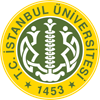 T.C. İstanbul ÜniversitesiBilimsel Araştırma Projeleri Koordinasyon BirimiARAŞTIRMA ÜNİVERSİTELERİ DESTEK PROGRAMI (ADEP) PROJE BAŞVURU FORMUProjenin BaşlığıProje YürütücüsüBirim/Bölüm/ABD Araştırmacı(lar)Proje Süresi (ay)Proje BütçesiAlanAlt Alan Sağlık Klinik Araştırmalar (Hematoloji) Klinik Araştırmalar (Onkoloji) Klinik Araştırmalar (İmmünoloji) Klinik Araştırmalar (Aşı) İlaç (İlaç Teknolojileri) Biyomedikal Ekipman Teknolojileri Tıbbi Tanı Kiti Fen ve Mühendislik Optik, Elektrooptik, Fotonik Uzay Bilimleri ve Uydu Teknolojileri Gıda Arzı Güvenliği (Su Ürünleri) Sosyal Bilimler Arkeoloji Dil ve Edebiyat Sosyoloji  Hukuk Tarih KentleşmeAnahtar Kelimeler: Proje önerisinin amacı projenin seçilen öncelikli alanı ile ilişkili olacak şekilde açık, gerçekçi ve proje süresince ulaşılabilir nitelikte olacak şekilde yazılır.Proje önerisinin hedefleri projenin seçilen öncelikli alanı ile ilişkili olacak şekilde açık, ölçülebilir, izlenebilir, gerçekçi ve proje süresince ulaşılabilir nitelikte olacak şekilde yazılmalıdır.Projenin konu ve kapsamı başvurulan öncelikli alan(lar) ile ilgisi de dikkate alınarak sunulmalıdır.  Proje konusu ile ilgili literatür özeti verilmelidir. Salt literatürde yer alan makale listesi değil, konu ve kapsamda belirtilen bilgileri içeren mevcut literatür derlemesi sunulmalıdır. Dikkate alınan literatür kaynak gösterilmeli ve listelenmelidir.Projenin farklılığı ve yeniliği, başvurulan öncelikli alan(lar) ile ilgili hangi eksikliği nasıl gidereceği veya hangi soruna nasıl bir çözüm geliştireceği ve/veya ilgili bilim veya teknoloji alan(lar)ına kavramsal, kuramsal ve/veya metodolojik olarak ne gibi özgün katkılarda bulunacağı sunulmalıdır.Bilimsel/Akademik Çıktılar (Bildiri, Makale, Kitap Bölümü, Kitap vb.):Ekonomik/Ticari/Sosyal Çıktılar (Ürün, Prototip, Patent, Faydalı Model, Telife Konu Olan Eser, Spin-off/Start- up Şirket vb.):Araştırmacı Yetiştirilmesine Yönelik Çıktılar (Yüksek Lisans/Doktora/Tıpta Uzmanlık Tezleri):Akademik Etki (Ulusal/Uluslararası Ar-Ge İşbirlikleri, Araştırmacı Sayısındaki ve Niteliğindeki Değişim, Üniversite- Sanayi İşbirliklerine Katkı vb.): Toplumsal/Kültürel Etki (Yaşam Kalitesine Katkı, Sürdürülebilir Çevre ve Enerjiye Katkı, Refah veya Eğitim Seviyesinin İyileştirilmesine Katkı, ülke ya da Dünya Düzeyinde Önemli Bir Sosyal Soruna Getirilecek Çözümler vb.): Ekonomik Etki (Potansiyel Sektörel Uygulama Alanları, Küresel Pazar Öngörüleri, İstihdam Katkısı, Rekabetçilik (İhracata Etkisi, İthal İkamesi, Yeni Firmaların Oluşumu, Yabancı Sermaye Yatırımının Tetiklenmesi vb.): Araştırmanın amaç ve hedefleri ile uyumlu olarak, incelenmek üzere seçilen parametreler sıralanmalıdır. Bu parametrelerin incelenmesi için uygulanacak yöntem ile kullanılacak materyal ayrıntılı bir şekilde tanımlanmalıdır. Yapılacak ölçümler (ya da derlenecek veriler), kurulacak ilişkiler ayrıntılı biçimde ilgili literatüre atıf yapılarak anlatılmalıdır. Proje önerisinde herhangi bir önçalışma yapıldıysa bunların sunulması beklenir. İŞ PAKETİ (İP) TABLOSUİŞ PAKETİ (İP) TABLOSUİŞ PAKETİ (İP) TABLOSUİP No: 01İP Adı: İP Adı: İP Hedefi:İP Hedefi:İP Hedefi:İP Kapsamında Yapılacak İşler/Görevler:1.1. 1.2. İP Kapsamında Yapılacak İşler/Görevler:1.1. 1.2. Kim(ler) Tarafından Gerçekleştirileceği(*)1.1. 1.2. Öngörülen Ara Çıktılar: İP için öngörülen ve başarı ölçütünün gerçekleşeceğini somut olarak gösteren (analiz/ölçüm sonucu, ham veri, yazılım, anket formu, vb.) ara çıktılara ilişkin bilgi verilir.1.1.	1.2.Öngörülen Ara Çıktılar: İP için öngörülen ve başarı ölçütünün gerçekleşeceğini somut olarak gösteren (analiz/ölçüm sonucu, ham veri, yazılım, anket formu, vb.) ara çıktılara ilişkin bilgi verilir.1.1.	1.2.Öngörülen Ara Çıktılar: İP için öngörülen ve başarı ölçütünün gerçekleşeceğini somut olarak gösteren (analiz/ölçüm sonucu, ham veri, yazılım, anket formu, vb.) ara çıktılara ilişkin bilgi verilir.1.1.	1.2.İP No: 02İP Adı: İP Adı: İP Hedefi:İP Hedefi:İP Hedefi:İP Kapsamında Yapılacak İşler/Görevler:1.1. 1.2. İP Kapsamında Yapılacak İşler/Görevler:1.1. 1.2. Kim(ler) Tarafından Gerçekleştirileceği(*)1.1. 1.2. Öngörülen Ara Çıktılar: İP için öngörülen ve başarı ölçütünün gerçekleşeceğini somut olarak gösteren (analiz/ölçüm sonucu, ham veri, yazılım, anket formu, vb.) ara çıktılara ilişkin bilgi verilir.1.1.	1.2.Öngörülen Ara Çıktılar: İP için öngörülen ve başarı ölçütünün gerçekleşeceğini somut olarak gösteren (analiz/ölçüm sonucu, ham veri, yazılım, anket formu, vb.) ara çıktılara ilişkin bilgi verilir.1.1.	1.2.Öngörülen Ara Çıktılar: İP için öngörülen ve başarı ölçütünün gerçekleşeceğini somut olarak gösteren (analiz/ölçüm sonucu, ham veri, yazılım, anket formu, vb.) ara çıktılara ilişkin bilgi verilir.1.1.	1.2.İP NoEn Önemli Risklerin TanımıAlınacak önlemler (B Planı)IIIİP NOBaşarı ÖlçütleriİP 1İP 2Kuruluş Hakkında Bilgi: Araştırmacı(lar) Hakkında Bilgi: İşbirliği Gerekçesi: Beklenen Kazanımlar: Demirbaş Demirbaş Tanımı/AdıGerekçesi1-2-Bilgisayar ve Bilgisayar Parçası alımlarıBilgisayar ve Bilgisayar Parçası alımlarıTanımı/AdıGerekçesi1-2-Tüketime Yönelik MalzemeTüketime Yönelik MalzemeTanımı/AdıGerekçesi1-2-Kırtasiye Alımları Kırtasiye Alımları Tanımı/AdıGerekçesi1-Yolluk Yevmiye (**)Yolluk Yevmiye (**)Tanımı/AdıGerekçesi1-Hizmet AlımıHizmet AlımıTanımı/AdıGerekçesi1-Bakım OnarımBakım OnarımTanımı/AdıGerekçesi1-2-Canlı Hayvan ve Yem AlımıCanlı Hayvan ve Yem AlımıTanımı/AdıGerekçesi1-2-PROJE BAŞVURUSU KONTROL LİSTESİ PROJE BAŞVURUSU KONTROL LİSTESİ AVESİS sayfanız güncel mi? (Projenin akademik performans bütçe katkısı AVESİS verilerinizden hesaplanır)Eksiksiz olarak doldurulan Proje Başvuru (ADEP) formu dosya eklentilerine yüklendi mi? İlgili Etik Kuruldan alınan etik kurul belgesi eklendi mi? (Gerekli ise)İÜ BAP Koordinasyon Birimi’ne düzenlenmiş, proforma ya da fiyat teklifi ibareleri içeren firma tarafından imzalı ve kaşeli proforma faturalar dosya eklentilerine yüklendi mi?Araç kiralamalarda ilgili websitesinden alınacak hizmetin belgelendirmesi yeterlidir.Kurum içi hizmet alımlarında websitesinden alınacak tek teklif yeterlidir.Devlet kurumlarından alınacak hizmet alımlarında tek teklif yeterlidir.Proje başvurusunda Çalışma Takvimi ve İş Paketlerinden Sorumlu Araştırmacı Yüzdeleri oluşturuldu mu?Araştırma Üniversiteleri Destek Programı (ADEP)  Proje Ekibi Beyan ve Taahhüt Formu imzalı olarak dosya eklentilerine yüklendi mi?Talep edilecek Tüketim Malzemeleri, Hizmet Alımları ve Demirbaş kalemleri için (Yolluk-yevmiye ve  personel çalıştırma  bütçe türü için gerek yoktur) hazırlanan Teknik Şartname dosya eklentilerine eklendi mi?Talep edilen bütçelere KDV’ye eklendi mi?İÜ bünyesindeki kurum/kuruluşlardan* alınacak Hizmet Alımları için KDV oranı %0 olarak mı düzenlendi?İÜ bünyesindeki kurum/kuruluşlardan* alınacak Hizmet Alımları için ilgili biirmin kurum içinde uyguladığı indirimler dikkate alındı mı? 